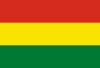 1.5.10.2. LEY DE PARTICIPACIÓN Y CONTROL SOCIAL, Nº 341 DE 5 DE FEBRERO DE 2013Artículo 6. (Actores de la participación y control social).-Son actores de la Participación y Control Social, la sociedad civil organizada, sin ningún tipo de discriminación de sexo, color, edad, orientación sexual, identidad de género, origen, cultura, nacionalidad, ciudadanía, idioma, credo religioso, ideología, filiación política o filosófica, estado civil, condición económica o social, grado de instrucción y capacidades diferenciadas.Artículo 8. (Derechos de los actores).-En el marco de la presente Ley, el derecho de la Participación y Control Social se efectúa a través de:5. No ser discriminada o discriminado en el ejercicio de la Participación y Control Social.